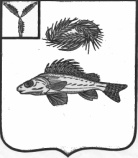 АДМИНИСТРАЦИЯ
МАРЬЕВСКОГО МУНИЦИПАЛЬНОГО ОБРАЗОВАНИЯЕРШОВСКОГО РАЙОНА САРАТОВСКОЙ ОБЛАСТИПОСТАНОВЛЕНИЕот 18.01.2019 г.                                      № 3 В соответствии с постановлением Правительства Российской Федерации от 05.06.2015 №554 «О требованиях к формированию, утверждению и ведению плана-графика закупок товаров, работ, услуг для обеспечения нужд субъекта Российской Федерации и муниципальных нужд, а также о требованиях к форме плана-графика закупок товаров, работ, услуг», руководствуясь Уставом Марьевского муниципального образования Ершовского муниципального района, администрация Марьевского муниципального образования Ершовского района ПОСТАНОВЛЯЕТ:Дополнить постановление администрации Марьевского муниципального образования Ершовского муниципального района от 10.04.2017 №14 «Об утверждении порядка формирования, утверждения и ведения планов-графиков закупок товаров, работ, услуг для муниципальных нужд» абзацами 14 и 15 следующего содержания:«14. В случае осуществления закупок в соответствии с частями 2, 4 - 6 статьи 55, частью 4 статьи 55.1, частью 4 статьи 71, частью 4 статьи 79, частью 2 статьи 82.6, частью 19 статьи 83, частью 27 статьи 83.1 и частью 1 статьи 93 Федерального закона, за исключением случая, указанного в пункте 12 Требований к формированию, утверждению и ведению плана-графика закупок товаров, работ, услуг для обеспечения нужд субъекта Российской Федерации и муниципальных нужд, а также о требованиях к форме плана-графика закупок товаров, работ, услуг, утвержденных постановлением Правительства РФ от 5 июня . №554, внесение изменений в план-график закупок по каждому такому объекту закупки может осуществляться не позднее чем за один день до дня размещения в единой информационной системе в сфере закупок извещения об осуществлении соответствующей закупки или направления приглашения принять участие в определении поставщика (подрядчика, исполнителя) закрытым способом.15. В случае если в соответствии с Федеральным законом не предусмотрено размещение извещения об осуществлении закупки или направление приглашения принять участие в определении поставщика (подрядчика, исполнителя), внесение изменений в план-график по каждому такому объекту закупки может осуществляться не позднее чем за один день до дня заключения контракта».Разместить настоящее постановление на официальном сайте администрации Ершовского  муниципального района.Глава Марьевского МО                                                                      С.И. ЯковлевО внесении изменений в постановление Марьевского муниципального образования Ершовского муниципального района от 14.04.2017 №14